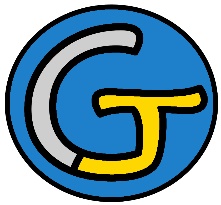 Rallye Lecture Cycle 3Comment se faire des amis en quatre heures ?!Alexandra Zaba (éditions Lire C’est Partir)Comment se faire des amis en quatre heures ?!Alexandra Zaba (éditions Lire C’est Partir)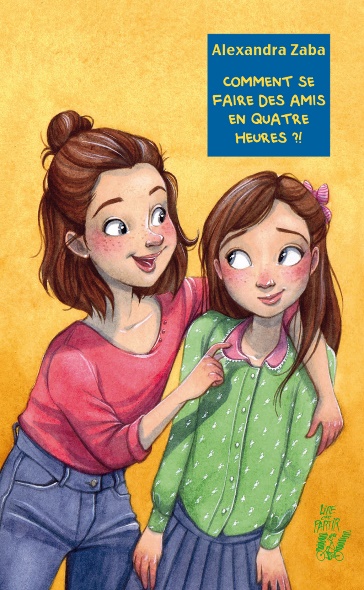 Comment se faire des amis en quatre heures ?!Comment se faire des amis en quatre heures ?!Comment trouver sa couleur quand on est transparent ?1 - Pourquoi Charlotte pleure-t-elle au début de l’histoire ?	a) Car ses habits sont trop petits.	b) Car elle n’a pas d’amis.	c) Car elle a été punie par sa maîtresse.1 - Pourquoi Charlotte pleure-t-elle au début de l’histoire ?	a) Car ses habits sont trop petits.	b) Car elle n’a pas d’amis.	c) Car elle a été punie par sa maîtresse.6 - Combien de frères et sœurs Garance a-t-elle ?	a) Elle est fille unique.	b) Elle a un frère et une sœur.	c) Elle a deux sœurs.2 - Que fait sa grande sœur alors ?	a) Elle se moque d’elle.	b) Elle lui présente de nouvelles personnes.	c) Elle lui donne ses habits trop petits.2 - Que fait sa grande sœur alors ?	a) Elle se moque d’elle.	b) Elle lui présente de nouvelles personnes.	c) Elle lui donne ses habits trop petits.7 - Quel est le problème avec Maxence ?	a) Maxence s’endort tout le temps en classe.	b) Maxence copie sur Garance.	c) Maxence terrorise ses camarades.3 - Quelle surnom la sœur de Charlotte lui donne-t-elle ?	a) Elle l’appelle Cha-Cha.	b) Elle l’appelle Lolote.	c) Elle l’appelle Choucroute.3 - Quelle surnom la sœur de Charlotte lui donne-t-elle ?	a) Elle l’appelle Cha-Cha.	b) Elle l’appelle Lolote.	c) Elle l’appelle Choucroute.8 - Comment s’appelle le nouvel élève qui arrive dans la classe de Garance ?	a) Il s’appelle Thomas.	b) Il s’appelle Lucas.	c) Il s’appelle Téo.4 - Quelle nouvelle activité Charlotte et sa sœur commencent-elles ?	a) Elles font du théâtre.	b) Elles font de la natation.	c) Elle font de l’équitation.4 - Quelle nouvelle activité Charlotte et sa sœur commencent-elles ?	a) Elles font du théâtre.	b) Elles font de la natation.	c) Elle font de l’équitation.9 - Que donne Garance à Maxence ?	a) Elle lui donne un stylo à plume.	b) Elle lui donne un morceau de gâteau.	c) Elle lui donne une gifle.5 - Que fait Charlotte pour remercier sa sœur ?	a) Elle lui fait un gâteau en forme de cœur.	b) Elle lui offre un nouveau tee-shirt.	c) Elle lui écrit un poème.5 - Que fait Charlotte pour remercier sa sœur ?	a) Elle lui fait un gâteau en forme de cœur.	b) Elle lui offre un nouveau tee-shirt.	c) Elle lui écrit un poème.10 - Pourquoi Garance est-elle si heureuse à la fin de l’histoire ?	a) Elle a eu une très bonne note.	b) Elle a reçu une lettre.	c) Elle va enfin partir en vacances.Rallye Lecture Cycle 3Rallye Lecture Cycle 3Rallye Lecture Cycle 3Rallye Lecture Cycle 3Rallye Lecture Cycle 3Comment se faire des amis en quatre heures ?!Alexandra Zaba (éditions Lire C’est Partir)Comment se faire des amis en quatre heures ?!Alexandra Zaba (éditions Lire C’est Partir)Comment se faire des amis en quatre heures ?!Alexandra Zaba (éditions Lire C’est Partir)Comment se faire des amis en quatre heures ?!Alexandra Zaba (éditions Lire C’est Partir)Comment se faire des amis en quatre heures ?!Alexandra Zaba (éditions Lire C’est Partir)Comment se faire des amis en quatre heures ?!Alexandra Zaba (éditions Lire C’est Partir)Comment se faire des amis en quatre heures ?!Alexandra Zaba (éditions Lire C’est Partir)Comment se faire des amis en quatre heures ?!Alexandra Zaba (éditions Lire C’est Partir)CORRECTIONCORRECTIONCORRECTIONCORRECTIONCORRECTION1 - Pourquoi Charlotte pleure-t-elle au début de l’histoire ?b) Car elle n’a pas d’amis.1 - Pourquoi Charlotte pleure-t-elle au début de l’histoire ?b) Car elle n’a pas d’amis.1 - Pourquoi Charlotte pleure-t-elle au début de l’histoire ?b) Car elle n’a pas d’amis.1 - Pourquoi Charlotte pleure-t-elle au début de l’histoire ?b) Car elle n’a pas d’amis.1 - Pourquoi Charlotte pleure-t-elle au début de l’histoire ?b) Car elle n’a pas d’amis.1 - Pourquoi Charlotte pleure-t-elle au début de l’histoire ?b) Car elle n’a pas d’amis.1 - Pourquoi Charlotte pleure-t-elle au début de l’histoire ?b) Car elle n’a pas d’amis.6 - Combien de frères et sœurs Garance a-t-elle ?b) Elle a un frère et une sœur.6 - Combien de frères et sœurs Garance a-t-elle ?b) Elle a un frère et une sœur.6 - Combien de frères et sœurs Garance a-t-elle ?b) Elle a un frère et une sœur.6 - Combien de frères et sœurs Garance a-t-elle ?b) Elle a un frère et une sœur.6 - Combien de frères et sœurs Garance a-t-elle ?b) Elle a un frère et une sœur.6 - Combien de frères et sœurs Garance a-t-elle ?b) Elle a un frère et une sœur.2 - Que fait sa grande sœur alors ?c) Elle lui donne ses habits trop petits.2 - Que fait sa grande sœur alors ?c) Elle lui donne ses habits trop petits.2 - Que fait sa grande sœur alors ?c) Elle lui donne ses habits trop petits.2 - Que fait sa grande sœur alors ?c) Elle lui donne ses habits trop petits.2 - Que fait sa grande sœur alors ?c) Elle lui donne ses habits trop petits.2 - Que fait sa grande sœur alors ?c) Elle lui donne ses habits trop petits.2 - Que fait sa grande sœur alors ?c) Elle lui donne ses habits trop petits.7 - Quel est le problème avec Maxence ?c) Maxence terrorise ses camarades.7 - Quel est le problème avec Maxence ?c) Maxence terrorise ses camarades.7 - Quel est le problème avec Maxence ?c) Maxence terrorise ses camarades.7 - Quel est le problème avec Maxence ?c) Maxence terrorise ses camarades.7 - Quel est le problème avec Maxence ?c) Maxence terrorise ses camarades.7 - Quel est le problème avec Maxence ?c) Maxence terrorise ses camarades.3 - Quelle surnom la sœur de Charlotte lui donne-t-elle ?c) Elle l’appelle Choucroute.3 - Quelle surnom la sœur de Charlotte lui donne-t-elle ?c) Elle l’appelle Choucroute.3 - Quelle surnom la sœur de Charlotte lui donne-t-elle ?c) Elle l’appelle Choucroute.3 - Quelle surnom la sœur de Charlotte lui donne-t-elle ?c) Elle l’appelle Choucroute.3 - Quelle surnom la sœur de Charlotte lui donne-t-elle ?c) Elle l’appelle Choucroute.3 - Quelle surnom la sœur de Charlotte lui donne-t-elle ?c) Elle l’appelle Choucroute.3 - Quelle surnom la sœur de Charlotte lui donne-t-elle ?c) Elle l’appelle Choucroute.8 - Comment s’appelle le nouvel élève qui arrive dans la classe de Garance ?c) Il s’appelle Téo.8 - Comment s’appelle le nouvel élève qui arrive dans la classe de Garance ?c) Il s’appelle Téo.8 - Comment s’appelle le nouvel élève qui arrive dans la classe de Garance ?c) Il s’appelle Téo.8 - Comment s’appelle le nouvel élève qui arrive dans la classe de Garance ?c) Il s’appelle Téo.8 - Comment s’appelle le nouvel élève qui arrive dans la classe de Garance ?c) Il s’appelle Téo.8 - Comment s’appelle le nouvel élève qui arrive dans la classe de Garance ?c) Il s’appelle Téo.4 - Quelle nouvelle activité Charlotte et sa sœur commencent-elles ?a) Elles font du théâtre.4 - Quelle nouvelle activité Charlotte et sa sœur commencent-elles ?a) Elles font du théâtre.4 - Quelle nouvelle activité Charlotte et sa sœur commencent-elles ?a) Elles font du théâtre.4 - Quelle nouvelle activité Charlotte et sa sœur commencent-elles ?a) Elles font du théâtre.4 - Quelle nouvelle activité Charlotte et sa sœur commencent-elles ?a) Elles font du théâtre.4 - Quelle nouvelle activité Charlotte et sa sœur commencent-elles ?a) Elles font du théâtre.4 - Quelle nouvelle activité Charlotte et sa sœur commencent-elles ?a) Elles font du théâtre.9 - Que donne Garance à Maxence ?b) Elle lui donne un morceau de gâteau.9 - Que donne Garance à Maxence ?b) Elle lui donne un morceau de gâteau.9 - Que donne Garance à Maxence ?b) Elle lui donne un morceau de gâteau.9 - Que donne Garance à Maxence ?b) Elle lui donne un morceau de gâteau.9 - Que donne Garance à Maxence ?b) Elle lui donne un morceau de gâteau.9 - Que donne Garance à Maxence ?b) Elle lui donne un morceau de gâteau.5 - Que fait Charlotte pour remercier sa sœur ?c) Elle lui écrit un poème.5 - Que fait Charlotte pour remercier sa sœur ?c) Elle lui écrit un poème.5 - Que fait Charlotte pour remercier sa sœur ?c) Elle lui écrit un poème.5 - Que fait Charlotte pour remercier sa sœur ?c) Elle lui écrit un poème.5 - Que fait Charlotte pour remercier sa sœur ?c) Elle lui écrit un poème.5 - Que fait Charlotte pour remercier sa sœur ?c) Elle lui écrit un poème.5 - Que fait Charlotte pour remercier sa sœur ?c) Elle lui écrit un poème.10 - Pourquoi Garance est-elle si heureuse à la fin de l’histoire ?b) Elle a reçu une lettre.10 - Pourquoi Garance est-elle si heureuse à la fin de l’histoire ?b) Elle a reçu une lettre.10 - Pourquoi Garance est-elle si heureuse à la fin de l’histoire ?b) Elle a reçu une lettre.10 - Pourquoi Garance est-elle si heureuse à la fin de l’histoire ?b) Elle a reçu une lettre.10 - Pourquoi Garance est-elle si heureuse à la fin de l’histoire ?b) Elle a reçu une lettre.10 - Pourquoi Garance est-elle si heureuse à la fin de l’histoire ?b) Elle a reçu une lettre.Question1234455678910Points111111111111